VANAF 1 FEBRUARI KUN JE HIER ENKEL NOG VIA PIN BETALEN!tip: contactloos gaat nog sneller en met de Tikkie app verreken je snel de gezamenlijke teamkostenMet elkaar zorgen wij voor meer veiligheid en minder werkzaamheden.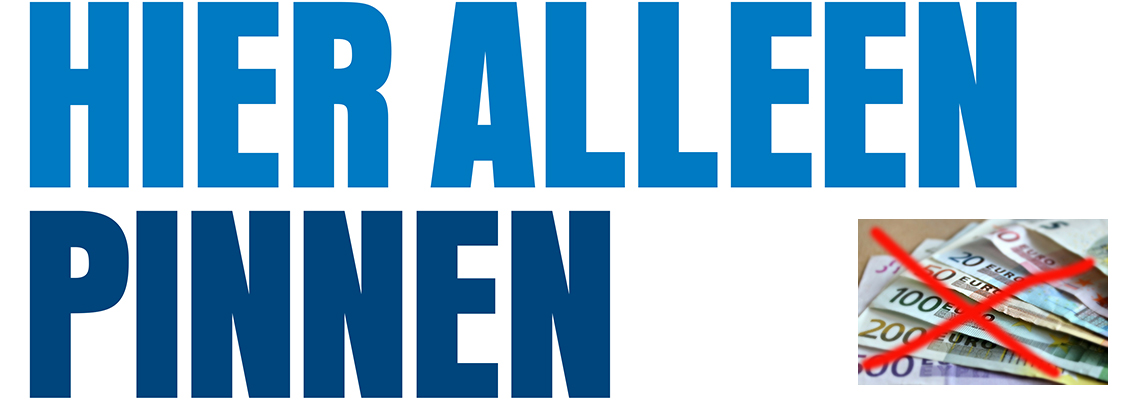 